TECT по русскому  языку — Задание  4 ЕГЭ 2015Вариант 1В каком слове верно выделена буква, обозначающая ударный гласный звук?позвОним	2) бантЫ	3) завИдно	4) рвАлаВ каком слове верно выделена буква, обозначающая ударный гласный звук?1) врУчишь	2) крАны	3) довЕрху	4) налИлаВ каком слове верно выделена буква, обозначающая ударный гласный звук?1) вклЮчат	2) квартАл	3) донИзу	4) послалАВ каком слове верно выделена буква, обозначающая ударный гласный звук?1) бАловать	2) тортЫ	3) красивЕе	4) клАлаВ каком слове верно выделена буква, обозначающая ударный гласный звук?1) оклеИть	2) шарфЫ	3) досУха	4) лгалАВ каком слове верно выделена буква, обозначающая ударный гласный звук?1) исчЕрпав	2) вклЮченный	3) бАловаться	4) кухОнныйВ каком слове верно выделена буква, обозначающая ударный гласный звук?1) намЕрение	2) дАвнишний	3) бантЫ	4) бАлуясьВ каком слове верно выделена буква, обозначающая ударный гласный звук?1) создАвший	2) катАлог	3) нАчав	4) тортЫВ каком слове верно выделена буква, обозначающая ударный гласный звук?1) прОцент	2) экспЕрт	3) занЯл	4) ОптовыйВ каком слове верно выделена буква, обозначающая ударный гласный звук?1) углубИть	2) кровотОчащий	3) отозвАлась	4) намерЕниеВ каком слове верно выделена буква, обозначающая ударный гласный звук?1) нАверх	2) бАловать	3) красивЕе	4) тОртыВ каком слове верно выделена буква, обозначающая ударный гласный звук?1) сливОвый	2) бАловать	3) квАртал	4) начАвВ каком слове верно выделена буква, обозначающая ударный гласный звук?1) низвЕден	2) зАгодя	3) щАвель	4) облИласьВ каком слове верно выделена буква, обозначающая ударный гласный звук?1) сливОвый	2) значИмость	3) вручИт	4) квАрталВ каком слове верно выделена буква, обозначающая ударный гласный звук?1) нАжился	2) позвОним	3) опошлИть	4) вручИтОТВЕТЫ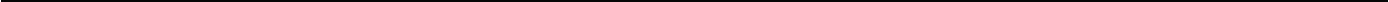 Вариант 1№заданияответ132232445461718192101114124132143154